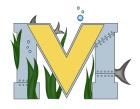 		 FINAL PROJECT BUSINESS MODELName(s):  Leigha and JennaProject: Making T-shirts with Heat PressPart A:  ProblemSomeone may want to make custom t-shirts.Example: sports teams, schools, personal matters.People may want us to create a design for an item of clothing they want made.Part B:  SolutionCould start making t-shirts for the school, they could place orders through us instead.Part C:  Key MetricsPeople are wearing our clothing.Could make a facebook or Instagram page representing our clothing and ideas, see how many likes it would get.Part D:  Unique Value PropositionsOur business project is the only one being made by girls in this makerspace class.Part E:  Unfair AdvantageWe’re going to design t-shirts that no one has heard of.Never even used a heat press before.We aren’t well known Part F:  Channelswe could sell our clothing at the school store.we could advertise by social media (instagram page)Sell it to people that we know would want itPart G:  Customer SegmentsCoachesheads of clubsTeachersStudentsPart H:  Cost Structure/Revenue Streams  ***Note – use a table for These Together!# of T-shirts1234567Cost$5$10$12$15$20$23$25